FICHE D’INSCRIPTION SAISON 2019 – 2020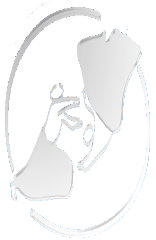 La présente fiche d’inscription doit être complétée par :Un certificat médical obligatoire si plus de trois ans ou pour les nouveaux inscritsLe questionnaire de santé obligatoire si certificat de moins de 3 ansLa demande de licence fédérale remplie pour les nouveauxSIGNER et dater la demande, signature des parents pour les mineursREGLEMENT : Le règlement par chèque à l’ordre de « AIKIDO CLUB DE PERON »DETAILS :Nom :							Prénom :Adresse :Code Postal :						Ville :Contact en cas d’accident :Tel :							Mob :Responsable Légal pour les enfants :Médecin traitant :Allergies connues :					Grp Sanguin :Autorisation d’hospitalisation en cas d’urgence : OUI, sinon donner instruction :Je reconnais avoir pris connaissance du règlement intérieur du club qui est disponible sur le site www.cyrillagrasta.comA Le							Signature (du responsable légal pour mineur)